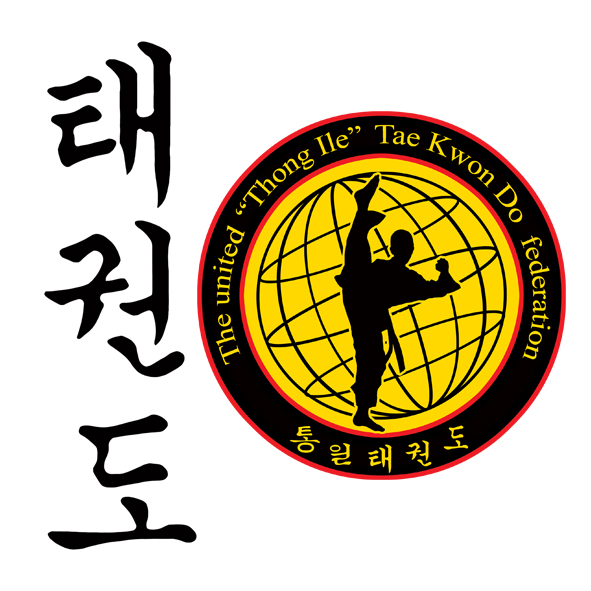 Объединенная федерация «Тонг Иль» таэ квон доАттестационные требования «Тонг Иль» таэ квон до по РФ.(изменения к квалфикации 2011 года)9 гып (1-й желтый пояс)Команды:Чарриот, мойо, чуппа, чунби, сиджак.Позиции:Моа соги, чунби соги, ап соги, ап куби, джучум соги, хэкдэри соги.Удары руками:Ап чируги, ан чируги,чи чируги, ан палькуп чиги.Удары ногами:Муруп чаги (двит тхэ – дальняя нога), ап чаги (двт тхэ – дальняя нога), толльо чаги (ап тхэ – ближняя нога).Защита:Ольгюль маки, арэ маки, монтом маки, пальмок маки.Физ. подготовка:Отжимания – 10 раз, пресс – 10 раз, удержание равновесия (хэкдэри соги).8 гып (полный желтый пояс)Позиции:Двит куби, двит бон соги, передвижения в ап куби. Удары руками:Ан сонналь чаги, баккат сонналь чаги, пен сынкыт чирыги, юп палькуп чаги, ду ап чируги.Удары ногами:Толльо чаги (двит тхэ – дальняя нога), юп чаги (ап тхэ – ближняя нога), миро чаги (двит тхэ – дальняя нога), нэрио чаги (двит тхэ – дальняя нога), ти чаги без поворота (двит тхэ – дальняя нога).Защита:Сон арэ маки, сон монтом маки, ду сон маки.Комбинации (спортивная техника):Ап чируги – ап чаги (одноименные), ап чируги – толльо чаги (одноименные), толльо чаги – ап чируги (разноименные).Комбинации (боевая техника):Защита от удара в голову рукой (ольгюль маки) – выход в ап куби с ответным ударом (ап чируги).Зажита от удара в корпус рукой (арэ маки) – выход в ап куби с ответным ударом (ап чируги)Работа от захвата (монтом маки) – выход в ап куби с ответным ударом (ап чируги)Защита от удара ногой в голову (пальмок маки) – выход в ап куби с ответным ударом (ап чируги).Прим.Комбинации могут отрабатываться как в парах, так и в воздух (чуппа)Физ. подготовка: Отжимания – 15 раз, пресс – 15 раз, фиксация (секундное удержание толльо чаги).7 гып (первый зеленый пояс)Позиции:передвижения в джучум соги, смена позиций двит куби – ап куби (в двух вариантах - на месте и в передвижении).Удары ногами:юп чаги (даит тхэ – дальняя нога), ти чаги с поворотом (двит тхэ – дальняя нога), нэрио чаги (ап тхэ – ближняя нога), той толльо чаги,твио ап чаги.Комбинации (спортивная техника): Ап чируги – юп чаги (ап квон – ап тхэ),Ап чаги – толльо чаги (разноименными с постановкой ноги),Ду толльо чаги (ап тхэ – ближняя нога),Йонгель толльо чаги – разножка,Защита от толльо чаги ольгюль – ап чируги.Комбинации (боевая техника):Защита от удара в голову рукой (ольгюль маки) – выход в ап куби с ответным ударом (ап чируги) – толльо чаги.Зажита от удара в корпус рукой (арэ маки) – выход в ап куби с ответным ударом (ап чируги) – толльо чаги.Работа от захвата (монтом маки) – выход в ап куби с ответным ударом (ап чируги) – толльо чаги.Защита от удара ногой в голову (пальмок маки) – выход в ап куби с ответным ударом (ап чируги) – толльо чаги.Физ. подготовка:Отжимания 20 раз, пресс 20 раз, удержание фиксация ап-чаги.Спарринг.6 гып (полный зеленый пояс) Удары руками:Тест на силу удара – ап чиругиУдары ногами:мом толльо чаги,хорио чаги (ап тхэ – ближняя нога),пальбоко (разножка) – толльо чаги,пальбоко (разножка) – ти чаги,нэрио чаги ап тхэ (ближняя нога)твио толльо чагитест на силу удара – толльо чаги.Комбинации (спортивная техника): Ап чаги-толльо чаги (без постановки ноги),Толльо чаги – ти чаги (разноименными ногами),Ти чаги монтом – толльо чаги ольгюль,Ап чируги – ти чаги,Серия ап чируги – нэрио чаги.Ап чируги ольгюль - ап чируги монтом –  толльо чаги.Уход в сторону с линии атаки (сайт степ) – удар рукой по выбору аттестующегося.Комбинации (боевая техника):Защита от ап чаги монтом – выход в двит куби с сон арэ маки – переход в ап куби – ап чируги.Защита от двух ударов в голову (ду ольгюль ап чируги) – ан сон маки – пальмок сонналь маки с  захватом и выходом в двит куби – юп чаги монтом – захват головы с одновременным палькуп чиги. Защита от двух ударов в голову и в корпус – ольгюль маки – арэ маки с выходом в ап куби – обводящий захват плеча, переход в противоположную ап куби – добивание.Снятие захвата на груди – не менее 2-х движений с использованием позиции и фиксирующим добиванием.Снятие захвата на кисти – не менее 2-х движений с использованием позиции и фиксирующим добиванием.Физ. подготовка:Отжимания 25 раз, пресс 25 раз, удержание фиксация ап-чаги.Спарринг.5 гып (1-й синий пояс)Улары руками:Тест на силу удара - ан чируги.Тест на силу удара – баккат сонналь чируги.Удары ногами:ти хорио чагитвио юп чаги двит тхэюп чаги в проходе ап тхэпальбоко (разножка) - мом толльо чагитест на силу удара – юп чагиКомбинации (спортивная техника):Короткая серия руками – удар ногой.Удар ногой – короткая серия руками.Уход назад разножкой – ти чаги.Уход назад разножкой – двойное толльо чаги.Встречная хорио чаги (ап тхэ – ближняя нога)Уход в сторону с линии атаки (сайд степ) – удар ногой по выбору аттестующегося.Комбинации (боевая техника):Защита от комбинации ольгюль ап чируги – монтом ап чаги: ольгюль маки, уход в двит куби – сон арэ маки – переход в ап куби – два контратакующих удара по выбору аттестующегося.Снятие двойного захвата на груди – не менее 2-х движений с использованием позиции и фиксирующим добиванием.Снятие двойного захвата за запястья – не менее 2-х движений с использованием позиции и фиксирующим добиванием.Снятие захвата на плече (за одежду) – не менее 2-х движений с использованием позиции и фиксирующим добиванием. Физ. подготовка:Подтягивания – 3 раза, отжимания 30 раз, удержание в фиксации толльо чаги (не менее 10 секунд на уровне монтом).Спарринг.4 гып (полный синий пояс)Удары руками:Тест на силу удара чи ап чумок чируги.Тест на силу удара ан сонналь чируги. Удары ногами:Пальбоко (разножка) – ти хорио чаги.Ольгюль мом толльо чаги.Твио ти чаги.Тест на силу удара – ти чаги. Комбинации (спортивная техника):Встречная ти хорио чаги. Встречная мом толльо чаги.Уход назад разножкой – встречная мом толльо чаги.Уход назад разножкой – встречная ти хорио чаги.Атакующая ап чируги – юп чаги – ти хорио чаги. Уход под атакующую руку со встречным ударом – удар ногой по выбору аттестующегося. Комбинации (боевая техника):Защита от захвата на груди с последующим ударом рукой – по выбору аттестующегося.Защита от захвата на кисти с последующим ударом ногой – по выбору аттестующегося. Защита от захвата на плече с попыткой выведения из равновесия – по выбору аттестующегося. Защита от двойного захвата с попыткой удара коленом – по выбору аттестующегося. Защита от махового удара длинной палкой – обязательное фиксирующее добивание, обезоруживание приветствуется. Прим.При демонстрации боевой техники оценивается разнообразие действий, фиксация позиций и обязательное фиксирующее добивание. Физ. подготовка:  Подтягивания – 5 раз, отжимания – 35 раз, удержание фиксация ти чаги.Спарринг3 гып (первый красный пояс)Удары руками:Тест на скорость удара ап чируги (свеча).Удары ногами:Удары в статике (не менее 3-х ударов с удержанием ноги)Твио юп чаги ап тхэ.Комбинации (спортивная техника):Твио ду толльо чаги (разножка) – мом толльо чаги.Твио ду толльо чаги (разножка) – ти хорио чаги.Мом толльо чаги – ти чаги.Уход в сторону с линии атаки (сайд степ) – комбинация по выбору аттестующегося. Ду ти чаги (разными ногами)Ти хорио чаги – обманный и боевой. Комбинации (боевая техника):Защита от двух ударов руками в голову и удара ногой в корпус – на усмотрение аттестующегося. Защита от захвата сзади поверх рук – на усмотрение аттестующегося. Защита от двойного захвата на запястьях с попыткой выведения из равновесия – на усмотрение аттестующегося.Защита от удара длинной палкой (колющий удар) – на усмотрение аттестующегося. Прим.При демонстрации боевой техники оценивается разнообразие действий, фиксация позиций и обязательное фиксирующее добивание. Физ. подготовка:  Подтягивания – 7 раз, отжимания – 40 раз, удержание фиксация юп чаги.Спарринг2 гып (полный красный пояс)Удары руками:Тест на точность удара ап чируги – по подвешенной лапе.Тест на скорость удара баккат сонналь чируги (свеча).Удары ногами:Твио ти чаги с разножкой.Твио ти хорио чаги.Тест на точность удара толльо чаги – по подвешенной лапе.Комбинации (спортивная техника):Мом толльо чаги – ти хорио чаги.Мом толльо чаги – юп чаги (без постановки ноги)Атака – толльо чаги монтом – хорио чаги ольгюль (без постановки ноги)Встречная твио ти чагиУход назад от атаки (разрыв дистанции) – обратное сокращение дистанции – контратака (на усмотрение аттестующегося). Уход в сторону с линии атаки (сайт степ) – удар в прыжке. Комбинации (боевая техника):Защита от удара короткой палкой (дубинкой) – на усмотрение аттесующегося.Защита от удара ножом сверху (теория, основа).Защита от удара ножом снизу (теория, основа). Снятие двойного захвата на кистях (двое противников).  Прим.При демонстрации боевой техники оценивается разнообразие действий, фиксация позиций и обязательное фиксирующее добивание.Физ. подготовка:  Подтягивания – 10 раз, отжимания – 45 раз, удержание фиксация ти чаги с выброса удара.Спарринг1 гып (коричневый пояс)Удары руками:Тест на точность ударов – серии по подвешенным лапам.Тест на скорость удара – ан сонналь чируги (свеча).Удары ногами:Твио ти хорио чаги с разножкой.Комбинации (спортивная техника):Твио ду толльо чаги (разножка) – мом толльо чаги – ти хорио чаги.Разнонаправленные одиночные удары по лапам.Разнонаправленные одиночные удары по нескольким атакующим противникам. Прим.Также в программу могут быть введены комбинации на выбор аттестационной комиссии.Комбинации (боевая техника):Защита от удара ножом сверху.Защита от удара ножом снизу. Работа от плотного захвата с попыткой удара (у стены).Работа против двух атакующих противников (теория, основа). Физ. подготовка:  Удержание фиксация толльо чаги с выброса удара.Спарринг1 дан (пум)Удары руками:Теория удара.  Принципы выполнения, работа конечностей, корпуса, формирование ударной поверхности. Разбор ударов руками. Тест на силу – разбивание предметов. Удары ногами:Теория удара. Толльо чаги, юп чаги, ап чаги, ти чаги. Принципы выполнения, работа конечностей, корпуса, формирование ударной поверхности. Позиции:Разбор позиций, назначение, положение конечностей, использование, демонстрация.Комбинации (боевая техника):Работа со сменой противников по одному (с объявлением аттестационной комиссией условий нападения). До 10 противников.Работа против нескольких противников атакующих одновременно (не более 2-х противников).Защита от плавающего горизонтального удара ножом.Защита от ножа в ограниченном пространстве (у стены).Физ. подготовка:Статическое удержание, фиксация основных ударов. СпаррингСпарринг для аттестующихся на 1 дан (пум) может состоять из 10 раундов со сменой противника, либо из 3-х раундов против нескольких (не более 3-х) противников низшей квалификационной категории. 2 дан (пум)Теория:Теория сложных ударов руками (сонналь чируги). Теория сложных ударов ногами (ти хорио чаги, мом толльо чаги, удары в прыжке).Теория движения в позициях.Работа по истории таэ квон до (причины возникновения, источники техники, организации, новации).  Организационная работа:Проведение тренировки, обоснование организации тренировочного процесса. Практика:Основные технические элементы аттестационных нормативов 1 дана с усложнением по выбору аттестационной комиссии.3 данЗаявка на получение 3-го дана может быть подана только при условии аттестации учеников претендента по квалификации не ниже 4 гыпа, подготовленных претендентом в качестве ассистента инструктора. Также к заявке прилагается работа по теории и истории единоборств (происхождение, страна возникновения, история).Непосредственный технический экзамен в случае заявки на 3 дан может быть отменен, но аттестационная комиссия вправе потребовать выполнения любых технических элементов для подтверждения квалификации претендента.  4 данЗаявка на получение 4-го дана может быть подана только при условии аттестации учеников претендента по квалификации не ниже 1 дана (пума), подготовленных претендентом в качестве инструктора.Также к заявке прилагается работа по теории и истории боевых искусств (происхождение, страна возникновения, история).Непосредственный технический экзамен в случае заявки на 3 дан может быть отменен, но аттестационная комиссия вправе потребовать выполнения любых технических элементов для подтверждения квалификации претендента.  Даны от 5-го и выше не могут присваиваться по технической квалификации. Данные категории присваиваются на основании представления совета федерации за особые достижения – организацию клуба, школы, разработку новой техники и т.п. В данных категориях технический экзамен не проводится, и присвоение квалификации осуществляется решением совета федерации. 